Домашняя работа:Выполнить примеры в тетради.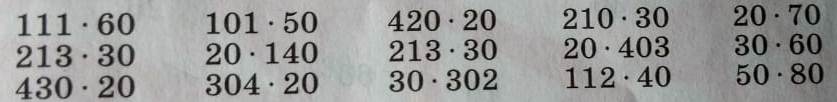 